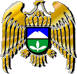 МУНИЦИПАЛЬНОЕ УЧРЕЖДЕНИЕ « УПРАВЛЕНИЕОБРАЗОВАНИЯ »АДМИНИСТРАЦИИ  ЭЛЬБРУССКОГО  МУНИЦИПАЛЬНОГО  РАЙОНА361624, Кабардино-Балкарская Республика, город Тырныауз, проспект Эльбрусский, №-39	Тел.4-39-25, e-mail: ruelbrus@yandex.ruПРИКАЗ23.12.2019г. 	                                г. п. Тырныауз                                                   № 210О результатах муниципального этапареспубликанской предметной олимпиады школьников по кабардино-черкесскому и балкарскому языкам и литературам в 2019-2020 учебном годуВ соответствии с Порядком организации и проведения олимпиад и иных интеллектуальных и творческих конкурсов, физкультурных мероприятий и спортивных мероприятий, направленных на выявление и развитие у обучающихся интеллектуальных и творческих способностей, способностей к занятиям физической культурой и спортом, интереса к научной (научно-исследовательской) деятельности, творческой деятельности, физкультурно-спортивной деятельности, на пропаганду научных знаний, творческих и спортивных достижений, с Приказом  № 852  Министерства просвещения, науки и по делам молодежи КБР от 30.09.2019г. «О  проведении  республиканской предметной олимпиады  школьников по кабардино-черкесскому и балкарскому  языкам и литературам  в 2019 - 2020 учебном году», с планом работы управления образованием на 2019 год и в  целях организованного проведения муниципального этапа республиканской предметной  олимпиады школьников по кабардинскому и  балкарскому языкам  и литературам  в 2019 – 2020 учебном году; по результатам муниципального этапа олимпиады школьников,  на основании протоколов заседаний предметных жюриПРИКАЗЫВАЮ:  Утвердить список победителей и призеров муниципального этапареспубликанской предметной  олимпиады школьников по кабардино-черкесскому  и  балкарскому языкам  и литературам (Приложение №1).  2. Наградить грамотами управления образования  победителей и призеров муниципального этапа  олимпиады школьников по кабардино-черкесскому и  балкарскому языкам  и литературам.  3.  Директорам  образовательных учреждений изыскать возможность для поощрения победителей и призеров муниципального этапа  олимпиады школьников по кабардино-черкесскому и  балкарскому языкам  и литературам  и подготовивших их педагогов.  4.   Выразить благодарность руководителям и коллективам МОУ «СОШ №3» г. Тырныауза и МОУ «СОШ №6» г. Тырныауза за помощь в проведении муниципального этапа олимпиады школьников по кабардино-черкесскому и  балкарскому языкам  и литературам.   5.      Контроль  за исполнением данного приказа оставляю за собой.Начальник   управления образования              			     Н.М.АтакуеваПриложение №1к приказу управления образованияот « 23» декабря 2019г. № 210Утверждаю: Начальник  МУ « Управления образования»                                                     администрации Эльбрусского муниципального района           _____________________  Н.М.АтакуеваСПИСОКПОБЕДИТЕЛЕЙ И ПРИЗЁРОВ МУНИЦИПАЛЬНОГО ЭТАПАреспубликанской предметной олимпиады школьников по кабардино-черкесскому и балкарскому языкам и литературам В 2019-2020 УЧЕБНОМ ГОДУ    учебном году в 2010ВВ№ФИОООКлассТип дипломаБАЛКАРСКИЙ ЯЗЫК И ЛИТЕРАТУРАБАЛКАРСКИЙ ЯЗЫК И ЛИТЕРАТУРАБАЛКАРСКИЙ ЯЗЫК И ЛИТЕРАТУРАБАЛКАРСКИЙ ЯЗЫК И ЛИТЕРАТУРАБАЛКАРСКИЙ ЯЗЫК И ЛИТЕРАТУРАСаубарова Жасмина ХусеевнаМОУ СОШ №1 с. Кенделен7ПобедительАхматова Аминат ОмаровнаМОУ СОШ №3 г. Тырныауза7ПризерДжаппуев Исса ДжамаловичМОУ СОШ №6 г. Тырныауза7ПризерБиттирова Камила ИсмаиловнаМОУ СОШ с. Былым8ПобедительАхматова Аминат ХамитовнаМОУ СОШ №3 г. Тырныауза8ПризерОтарова Асият МухтаровнаМОУ Гимназия г. Тырныауза8ПризерЖанатаева Азинат АхматовнаМОУ Гимназия г. Тырныауза9ПобедительФриева Амина АлановнаМОУ СОШ №3 г. Тырныауза9ПризерКудаева Джамиля Аслан-МырзаевнаМОУ СОШ с. Былым10ПобедительЖашуева Камила БашировнаМОУ СОШ №1 с. Кенделен10ПризерУзденова Салима ЮрьевнаМОУ Лицей №1 г. Тырныауза10ПризерДжаппуева Лейла ДжамаловнаМОУ СОШ №6 г. Тырныауза11ПобедительБайсултанова Джамиля АлимовнаМОУ СОШ №3 г. Тырныауза11ПризерКАБАРДИНСКИЙ ЯЗЫК И ЛИТЕРАТУРАКАБАРДИНСКИЙ ЯЗЫК И ЛИТЕРАТУРАКАБАРДИНСКИЙ ЯЗЫК И ЛИТЕРАТУРАКАБАРДИНСКИЙ ЯЗЫК И ЛИТЕРАТУРАКАБАРДИНСКИЙ ЯЗЫК И ЛИТЕРАТУРАКуашова Алина АслановнаМОУ Гимназия г. Тырныауза7ПобедительКаширгова Алина ЖамБулатовнаМОУ Лицей №1 г. Тырныауза8ПобедительАлихбердова Карина РуслановнаМОУ СОШ №6 г. Тырныауза9ПобедительБоготов Осман АнзоровичМОУ СОШ №3 г. Тырныауза10ПобедительХацукова Диана МуратовнаМОУ Гимназия г. Тырныауза11Победитель